Plan de Negocios (Resumen Ejecutivo)                                                    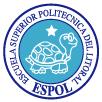 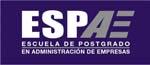 Autores: Aura Pérez Jaramillo              Alex Rodríguez Ochoa  1.	INTRODUCCIÓNEl alto desarrollo industrial a nivel mundial, los constantes cambios que se presentan enel mundo de los negocios y la apertura de nuevos mercados potenciales con la firma detratados internacionales como el ALCA, nos esfuerza a los ecuatorianos a buscar nuevasalternativas de negocios o desarrollar los actuales con el objetivo de volverlos más competitivos a nivel internacional, tal es el caso del sector productor de Tagua, que por años se ha visto un esquema de negocios que no ha sufrido transformación alguna.  Expor-Tagua es una compañía  exportadora de anímelas de tagua, cuyo objetivoprincipal es la comercialización sustentada en el comercio justo, haciendo participe de los beneficios económicos a los pequeños productores de tagua mediante una alianza estratégica.  Nuestro proyecto ofrece a sus empleados y a su asociación la oportunidad de no soloconseguir mejores beneficios económicos sino sociales, que permitirán un desarrollosostenible del sector, basándose principalmente en la certificación de comercio justointernacional la misma que será otorgada por la Fair Trade Labelling OrganizationInternational, lo cual nos da la facultad de cobrar a un precio superior al de unproducto sin certificación.  2.	ANÁLISIS DE LA EMPRESAExpor-Tagua es una compañía exportadora de anímelas de tagua, haciendo participe de los beneficios económicos a los pequeños productores de tagua mediante una alianza estratégica.  Con el objetivo de minimizar costos en logística y transporte Expor-Tagua ha determinado que la zona más propia para ubicarse es la Provincia de Manabí,específicamente en la ciudad de manta, principal zona de cultivo de nuestra materiaprima así como también uno de los principales puertos de exportación ecuatoriano.  3.	OBJETIVOSEl objetivo general de la compañía es proveer anímelas de calidad a los mercados internacionales, basados en el aprovechamiento de los recursos naturales y el trabajoconjunto con pequeños productores garantizados bajo la certificación de Comercio1Plan de Negocios (Resumen Ejecutivo)                                                    Autores: Aura Pérez Jaramillo              Alex Rodríguez Ochoa  Justo, buscando igualdad de oportunidades, desarrollo económico de todas las partes ycuidado por el medio ambiente.  Entre los objetivos específicos que se desea lograr con el proyecto tenemos:  	Lograr el reconocimiento y posicionamiento de la compañía a nivel internacional y através de la comercialización de un producto de calidad, socialmente equitativo,teniendo como garantía el sello de comercio justo.  	Concientizar a los productores para que obtengan y mantengan la certificación decomercio justo en cada una de las etapas del proceso productivo de anímelas detagua.  4.	ANÁLISIS DEL MERCADOLa tagua o marfil vegetal es el fruto seco de una especie de palma propia del trópicoecuatorial, que alcanza una altura de 20 a 30 pies, cuyo nombre botánico es:Phytelephas Macrocarpa Palmae. Este fruto seco tiene el tamaño aproximado de la nuez de 40cm de diámetro, su colar varía desde azulada a ámbar y cuelga en una palmera similar a los cocos. Tiene distintos tamaños y formas, con pesos que van de 1.6 ó 2onz yla grande 2.4 ó 3 y más.  La tagua es una joya de la naturaleza que al ser procesada en manos de hábiles artesanoses usada en un si número de aplicaciones logrando formas y diseños con calidad deexportación, reemplazando a la utilización del marfil de origen proveniente de la cazade elefantes y rinocerontes.  Un sector importante relacionado a la producción de anímelas de tagua es el desarrollode la industria de la moda, el mismo que no solamente se refleja en los mercadosnorteamericanos y europeos sino en países de la región como México y Brasil, teniendoeste ultimo una industria de la moda de 22mil millones de dólares por año, una cadenaproductiva que reúne a mas de 30000 empresas, un millón y medio de trabajadores entreconfeccionistas, diseñadores y modelos, convirtiéndose en una potencia de la moda queha exportado un equivalente a 1300 millones de dólares.  Así también, en Europa grandes diseñadores como: Cristian Dior, Yves Saint Laurent, Versace, Ginocchietti, entre otros, utilizan botones de tagua en sus finas, delicadas yexclusivas prendas, imprimiendo la etiqueta verde que garantiza que sus productos sonnaturales.  2Plan de Negocios (Resumen Ejecutivo)                                                    Autores: Aura Pérez Jaramillo              Alex Rodríguez Ochoa  DESCRIPCIÓN DEL PRODUCTO  Expor-Tagua comercializa al exterior anímelas de tagua producidas bajo la certificaciónde comercio justo, en las siguientes presentaciones:   Por su diámetro: en Líneas 16” hasta 52” Por su calidad para exportación: Blanco –Ligero CremaEn cuanto a su presentación los botones serán embalados en sacos de polipropilenodebidamente sellados en la que deberán constar el logo de la compañía Expor-Tagua yde la calificadora del producto.  PRODUCTOS COMPETIDORES  En la industria de la moda son diversos materiales que se utilizan en la confección de las prendas, los mismos que varían en colores, diseños, calidad y certificación, siendo entrelos principales:   Anímelas de tagua fabricados sin la certificación de comercio justo.   Botones de plástico, metal, madera, caucho, etc.5.	TENDENCIA DE LA INDUSTRIA EN EL ECUADORLa industria de la tagua en el Ecuador, donde pequeños talleres procesan los diversostipos de souvenir y botones, utilizados ahora por la alta costura internacional.  Debido a la importancia que está retomando, los cultivos de tagua han ido progresandodesde su introducción en 1990 por asociaciones agroforestales y silvopastoriles de lacosta, permitiendo al Ecuador estar en la capacidad de enfrentar las grandes demandas anivel internacional del mundo de la moda.  6.	PLAN DE MERCADEO Y ESTRATEGIAS DE VENTASEl objetivo del plan de marketing va ser el desarrollo de los mercados internacionales yel fortalecimiento de los lazos comerciales con nuestros proveedores.  Motivo por el cual el siguiente plan de mercadeo consta de cuatro programas:	Fomentar la certificación de comercio justo por parte de los productores yalentar la formación de una asociación, con la cual la empresa puedaestructurar planes estratégicos para el desarrollo del producto.  	Desarrollo y posicionamiento en el mercado europeo.  	Desarrollo al mercado norteamericano.3Plan de Negocios (Resumen Ejecutivo)                                                    Autores: Aura Pérez Jaramillo              Alex Rodríguez Ochoa  	Penetración del mercado regional.  ESTRATEGIAS DEL PLAN DE MARKETING  Al pensar en las estrategias para cada uno de los mercados se debe analizar lascaracterísticas socioculturales con cada uno de los miembros con los cuales se vanegociar:  Negociación con el Mercado AmericanoLa estrategia será mostrar el beneficio en el precio debido a la certificación de comerciojusto, distribuyendo las utilidades entre los participantes de este mercado mediante laeliminación de intermediarios en el canal de comercialización. Negociación con el Mercado Europeo  La estrategia será diferenciar nuestro producto de los comercializados actualmente,como un producto de precio justo, de calidad y de beneficio social.  Negociación con el Mercado Regional  La estrategia será ofrecer un producto certificado que cumpla con los requerimientospara exportar sus productos de la industria de la moda al mercado Europeo.  7.	ANÁLISIS TÉCNICOPRODUCCIÓN La producción requiere los siguientes procesos:  1. Proceso de Clasificación Manual de la Anímela  2. Proceso de Embalaje  EQUIPOS Y MAQUINARIAS  •	Computador  •	Camioneta  •	Muebles y enseres (máquinas para coser los sacos)8.	ANÁLISIS ADMINISTRATIVOSe trabajará con el conjunto de profesionales capacitados, que estén dispuestos ainnovar un modelo de negocios que por años ha venido funcionando y que es hora dehacer ciertas variaciones para su futuro funcionamiento y desarrollo sostenido delsector.  ESTRUCTURA ORGANIZACIONAL DE  EXPOR-TAGUA4Plan de Negocios (Resumen Ejecutivo)                                                    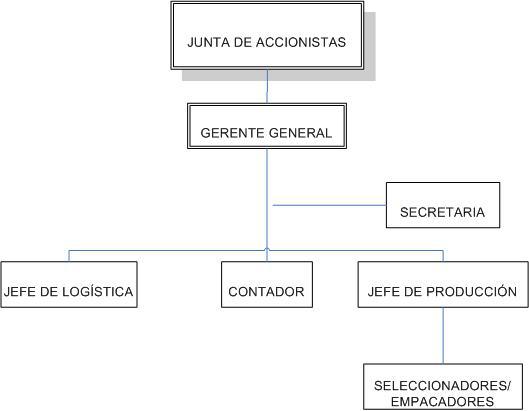 Autores: Aura Pérez Jaramillo              Alex Rodríguez Ochoa  9.	ANÁLISIS ECONÓMICO Y FINANCIEROLa inversión inicial en nuestro proyecto es de $75.000 en activos fijos y de capital detrabajo asciende a $41.370 de los cuales $33.673 corresponde a la compra de anímelas.Además se trabajará en conjunto con profesionales que conozcan el modelo de negocioanterior y que estén dispuestos a diferenciar el mismo.  Se espera lograr que el proyecto permita obtener rentabilidad a partir del segundo añode operación, aspirando a llegar a una rentabilidad neta de 52.000 dólares si es concapital propio y de 48.000 dólares si el proyecto es financiado con alguna entidadfinanciera, con lo que se aspira recuperar el capital en 24 meses y 28 mesesrespectivamente.  A pesar de que tenemos pocas barreras de entradas y un alto riesgo de competencia, seespera lograr el posicionamiento de la compañía a nivel internacional lo que permitiría crecer a largo plazo.  A pesar de que tenemos pocas barreras de entradas y un alto riesgo de competencia, seespera lograr el posicionamiento de la compañía a nivel internacional lo que permitiría crecer a lo largo del tiempo.  5